РЕШЕНИЕс. Краснореченка	25.10.2016	годаПо предложениям на публичных слушаниях, состоявшихся в с. Краснореченка, здание администрации Краснореченского сельского поселения 25 октября 2016 года по вопросу «О внесении изменений   в Правила  землепользования и застройки Краснореченского сельского поселения Грибановского муниципального района Воронежской области»1. Рекомендовать Совету народных депутатов Краснореченского сельского поселения Грибановского муниципального района Воронежской области принять решение «О внесении изменений   в Правила  землепользования и застройки Краснореченского сельского поселения Грибановского муниципального района Воронежской области» с учетом предложений публичных слушаний.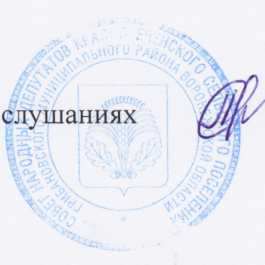 Л.И.СкворцоваПредседательствующий на публичных